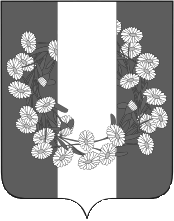 СОВЕТ БУРАКОВСКОГО СЕЛЬСКОГО ПОСЕЛЕНИЯКОРЕНОВСКОГО РАЙОНАРЕШЕНИЕ/проектот  00.00.2019 г.                                                                                                                         № 000хут.БураковскийОб утверждении Положения о порядке сдачи квалификационного экзамена муниципальными служащимиБураковского сельского поселения Кореновского района и оценки их знаний, навыков и умений (профессионального уровня)В соответствии с Федеральным законом от 2 марта 2007 года № 25-ФЗ        «О муниципальной службе в Российской Федерации», Законом Краснодарского края от 8 июня 2007 года №1244-КЗ «О муниципальной службе в Краснодарском крае»,  Совет Бураковского сельского поселения Кореновского района р е ш и л:1.Утвердить Положение о порядке  сдачи квалификационного экзамена муниципальными служащими Бураковского сельского поселения Кореновского района  и оценки их знаний, навыков и умений (профессионального уровня) (прилагается).2.Обнародовать настоящее решение  на информационных стендах Бураковского  сельского   поселения   Кореновского  района  и  разместить  в информационно–телекоммуникационной сети «Интернет» на официальном сайте  Бураковского сельского поселения Кореновского района.3. Контроль за выполнением настоящего решения возложить на постоянную комиссию по вопросам законности, правопорядка, правовой защите граждан, социальным вопросам, делам молодежи, культуры и спорта Совета   Бураковского сельского  поселения Кореновского района (Дорошенко).4.Решение вступает в силу после его официального опубликования.ГлаваБураковского сельского поселения Кореновского района                                                                         Л.И.ОрлецкаяПОЛОЖЕНИЕо порядке сдачи квалификационного экзамена муниципальными служащими  Бураковского  сельского поселения Кореновского района  и оценки их знаний, навыков и умений (профессионального уровня)1.Общие положения	1.1. Настоящее Положение разработано в соответствии с Федеральным законом от  2 марта 2007 года № 25-ФЗ «О муниципальной службе в Российской Федерации», Законом Краснодарского края от 8 июня 2007 года №1244-КЗ «О муниципальной службе в Краснодарском крае» и определяет порядок сдачи квалификационного экзамена муниципальными служащими Бураковского сельского поселения Кореновского района, замещающими без ограничения срока полномочий должности муниципальной службы, а также порядок оценки знаний, навыков и умений (профессионального уровня) муниципальных служащих.	1.2. Квалификационный экзамен проводится:а) при решении вопроса о присвоении муниципальному служащему, не имеющему классного чина муниципальной службы (далее — классный чин), первого классного чина по замещаемой должности муниципальной службы;б) при решении вопроса о присвоении муниципальному служащему очередного классного чина по замещаемой должности муниципальной службы, который присваивается муниципальному служащему по истечении срока, установленного для прохождения муниципальной службы в предыдущем классном чине и при условии, что он замещает должность муниципальной службы, для которой предусмотрен классный чин, равный или более высокий, чем классный чин, присваиваемый муниципальному служащему;в) при решении вопроса о присвоении муниципальному служащему классного чина после назначения его на более высокую должность муниципальной службы, если для этой должности предусмотрен более высокий классный чин, чем тот, который имеет муниципальный служащий.1.3. Квалификационный экзамен проводится по решению представителя нанимателя, которое он принимает по собственной инициативе или по инициативе муниципального служащего.21.4. Квалификационный экзамен проводится по решению представителя нанимателя по мере необходимости, но не чаще одного раза в год и не реже одного раза в три года.Квалификационный экзамен, проводимый по инициативе муниципального служащего, считается внеочередным и проводится не позднее чем через три месяца после подачи муниципальным служащим письменного заявления о присвоении классного чина.1.5. Квалификационный экзамен проводится  аттестационной комиссией. Состав аттестационной комиссии (далее - комиссия), сроки и порядок ее работы определяются муниципальным правовым актом представителя нанимателя.2. Организация проведения квалификационного экзамена 2.1.Для проведения квалификационного экзамена муниципальных служащих представителем нанимателя  издается правовой акт о проведении квалификационного экзамена, в котором указываются:а) дата и время проведения квалификационного экзамена;б) список муниципальных служащих, которые должны сдавать квалификационный экзамен;в) дата представления в комиссию и перечень документов, необходимых для проведения квалификационного экзамена с указанием ответственных за их представление.  2.2. Решение о предстоящей сдаче квалификационного экзамена доводится представителем нанимателя до сведения муниципального служащего не позднее чем за месяц до его проведения.2.3.Не позднее чем за две недели до проведения квалификационного экзамена непосредственный руководитель муниципального служащего направляет в комиссию отзыв об уровне знаний, навыков и умений (профессиональном уровне) муниципального служащего и о возможности присвоения ему классного  чина по форме согласно приложению №1 к настоящему Положению.2.4.Муниципальный служащий должен быть ознакомлен с отзывом, указанным в пункте 2.3 настоящего Положения, не менее чем за две недели до проведения квалификационного экзамена.Муниципальный служащий вправе представить в комиссию заявление о своем несогласии с указанным отзывом.3. Проведение квалификационного экзамена 3.1.Квалификационный экзамен проводится с приглашением муниципального служащего на заседание комиссии. По решению комиссии на заседание комиссии может приглашаться его непосредственный руководитель. 3Квалификационный экзамен в отсутствие муниципального служащего не проводится.3.2.Перед началом квалификационного экзамена комиссия рассматривает представленные документы и отзыв, в случае необходимости заслушивает непосредственного руководителя о профессиональной служебной деятельности муниципального служащего, его знаниях, навыках и умениях.3.3.При проведении квалификационного экзамена комиссия оценивает  знания, навыки и умения (профессиональный уровень) муниципальных служащих в соответствии с требованиями должностных инструкций  муниципальных служащих, сложностью и ответственностью работы, выполняемой муниципальными служащими.3.4.Квалификационный экзамен проводится в форме индивидуального собеседования, тестирования.3.5. Экзаменуемые муниципальные служащие подлежат ознакомлению под личную роспись с вопросами тестирования не менее чем за две недели до дня приема квалификационного экзамена.3.6.Решение о результате квалификационного экзамена выносится комиссией в отсутствие муниципального служащего и его непосредственного руководителя открытым голосованием простым большинством голосов присутствующих на заседании членов комиссии. При равенстве голосов муниципальный служащий признается сдавшим квалификационный экзамен.3.7.По результатам квалификационного экзамена в отношении муниципального служащего комиссией выносится одно из следующих решений:а) признать, что муниципальный служащий сдал квалификационный экзамен, и рекомендовать его для присвоения классного чина;б) признать, что муниципальный служащий не сдал квалификационный экзамен.3.8.Результат квалификационного экзамена заносится в экзаменационный лист муниципального служащего, составленный по форме согласно приложению №2 к настоящему Положению. Экзаменационный лист подписывается председателем, заместителем председателя, секретарем и членами комиссии, присутствовавшими на заседании.Муниципальный служащий знакомится с экзаменационным листом под расписку.Экзаменационный лист муниципального служащего и отзыв об уровне его знаний, навыков и умений (профессиональном уровне)  и о возможности присвоения ему классного чина хранятся в личном деле муниципального служащего.3.9.Результаты квалификационного экзамена направляются представителю нанимателя не позднее чем через семь дней после его проведения.43.10. Заседание комиссии оформляется протоколом, в котором отражается информация о ее работе и    принятых решениях.    Протокол     подписывается председателем, заместителем председателя, секретарем и членами комиссии, присутствовавшими на ее заседании, с приложением всех материалов, представленных в аттестационную комиссию для проведения квалификационного экзамена. 3.11.Последствия неудовлетворительной сдачи квалификационного экзамена:а) муниципальный служащий, не сдавший квалификационный экзамен и которому на момент сдачи квалификационного экзамена  классный чин не был присвоен, замещает должность муниципальной службы без присвоения классного чина;б) муниципальный служащий, не сдавший квалификационный экзамен и которому на момент сдачи квалификационного экзамена уже был присвоен классный чин, сохраняет ранее присвоенный классный чин;в) муниципальный служащий, не сдавший квалификационный экзамен, может выступить с инициативой о проведении повторного квалификационного экзамена не ранее чем через шесть месяцев после проведения данного экзамена.3.12.Муниципальный служащий вправе обжаловать результаты квалификационного экзамена в соответствии с законодательством Российской Федерации.ГлаваБураковского сельского поселения Кореновского района                                                                          Л.И.ОрлецкаяОТЗЫВоб уровне знаний, навыков и умений (профессиональном уровне)  муниципального служащего, представляемого к сдаче квалификационного экзамена, и о возможности присвоения ему классного чина1. Фамилия, имя, отчество _____________________________________________2. Замещаемая должность муниципальной службы на момент представления к сдаче квалификационного экзамена и дата назначения на  эту должность ________________________________________________________________________________________________________________________________________3. Стаж  муниципальной службы________________________________________4. Имеет классный чин, дата присвоения_________________________________5. Классный чин по занимаемой должности_______________________________6. Решается вопрос о возможности присвоения классного чина___________________________________________________________________________________7. Перечень основных вопросов (документов), в решении (разработке) которых муниципальный служащий принимал участие ________________________________________________________________________________________________________________________________________________________________________________________________________________________________________________________________________________________________________________________________________________________________________________________________________________________________________________________________________________________________________________________________________________________________________________________________________________________________________________________________________________________________________________________________________________________________________________________________________________________________________________28. Мотивированная оценка профессиональных, личностных качеств и результатов профессиональной служебной деятельности муниципального служащего и возможности присвоения ему классного чина _____________________________________________________________________________________________________________________________________________________________________________________________________________________________________________________________________________________________________________________________________________________________________________________________________________________________________________________________________________________________________________________________________________________________________________________________________________________________________________________ Непосредственный руководитель:                                  ____________________________________________________           _____________        ____________________  (наименование должности)                               (подпись)                     (фамилия,инициалы)Согласовано:Вышестоящий руководитель_________________________________________________           _____________        ____________________  (наименование должности)                               (подпись)                     (фамилия, инициалы)Ознакомлен  (муниципальный служащий)                                      «____» __________20__г.                    ______________          _______________________                                                                              (подпись)                     (фамилия, инициалы)ГлаваБураковского сельского поселения Кореновского района                                                                         Л.И.Орлецкая ЭКЗАМЕНАЦИОННЫЙ ЛИСТмуниципального служащего Бураковского сельского поселения Кореновского района 1. Фамилия, имя, отчество _____________________________________________2. Год, число и месяц рождения _________________________________________3. Сведения о профессиональном образовании, наличии ученой степени, ученого звания _______________________________________________________                                 (когда и какое учебное заведение окончил, специальность и квалификация по образованию, ученая степень, ученое звание)___________________________________________________________________________________________________________ 4. Сведения о профессиональной переподготовке, повышении квалификации или  cтажировке______________________________________________________                               (документы о профессиональной переподготовке, повышении квалификации или стажировке)________________________________________________________________________________________________5. Замещаемая должность  муниципальной службы на день проведения квалификационного экзамена и дата назначения на эту должность________________________________________________________________________________________________________________________________________6. Стаж  муниципальной  службы ______________________________________7. Общий трудовой стаж _______________________________________________8. Классный чин муниципальной службы _________________________________                                                                                                                (наименование классного чина и дата его       присвоения)9. Вопросы к муниципальному служащему и краткие ответы на них ______________________________________________________________________________________________________________________________________	_	210. Замечания и предложения, высказанные аттестационной  комиссией________________________________________________________________________________________________________________________________________________________________________________________________________________________________________________________________________________________________________________________________________11. Предложения, высказанные муниципальным  служащим ____________________________________________________________________________________________________________________________________________________________________________________________________________12. Оценка знаний, навыков и умений (профессионального уровня) муниципального служащего по результатам квалификационного экзамена______________________________________________________________________________________________________________________________________________________________________________________________________________________________________________________________________(признать, что  муниципальный служащий сдал квалификационный экзамен, и рекомендовать его для присвоения классного чина муниципальной службы; признать, что  муниципальный служащий не сдал квалификационный экзамен)13. Количественный состав аттестационной комиссии __________	На заседании присутствовало _______ членов  аттестационной комиссии	Количество голосов за __________,  против __________14. Примечания ________________________________________________________________________________________________________________________________________Председатель аттестационной  комиссии                             ___________               _____________________                                                                                                                                                                   (Ф.И.О.)                          Заместитель председателяаттестационной  комиссии                             _________________                  ____________________                                                                                                                                                                (Ф.И.О.)                                                                                                       Секретарь аттестационнойкомиссии                                                           _________________                  ____________________                                                                                                           (Ф.И.О)                                                        Члены аттестационной                                              комиссии                                                         ___________          ______________                                                                                                                    _________________          ______________3                                                                                                                                                                                                                                                                 Дата проведения квалификационного экзамена    __________________________С экзаменационным листом ознакомился _________________________________                                                                                  (подпись муниципального служащего, дата)(М.П.)ГлаваБураковского сельского поселения Кореновского района                                                                          Л.И.ОрлецкаяПРИЛОЖЕНИЕУТВЕРЖДЕНО решением Совета Бураковского сельского поселения Кореновского районаот 00.06.2019 № 000ПРИЛОЖЕНИЕ №1к Положению о порядке сдачи квалификационного экзамена муниципальными служащими Бураковского сельского поселения Кореновского района  и оценки их знаний, навыков и умений (профессионального  уровня)ПРИЛОЖЕНИЕ №2к Положению о порядке сдачи квалификационного экзамена муниципальными служащими Бураковского сельского поселения Кореновского района  и оценки их знаний, навыков и умений (профессионального  уровня)